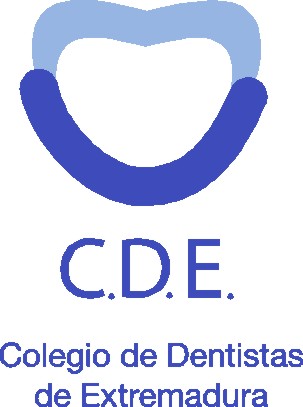 MEMORIA ANUAL 2012DELILUSTRE COLEGIO OFICIAL DE DENTISTAS  DE EXTREMADURAINDICE :1.- RESULTADO CONTABLE2.- ACTIVIDADES CIENTÍFICAS Y DE FORMACIÓN2.1.- CAMPAÑAS3.- REUNIONES DEL ORGANO DE GOBIERNO3.1.- CONVOCATORIAS JUNTA DE GOBIERNO 20123.2.- CONVOCATORIAS ASAMBLEAS GENERALES ORDINARIAS 20123.3.- ACTIVIDADES DESTACADAS DE LA JUNTA DE GOBIERNO3.4.- ASISTENCIA A REUNIONES DEL CONSEJO GENERAL3.5.- QUEJAS4.- MOVIMIENTO COLEGIAL4.1.- ALTAS Y BAJAS DURANTE 20125.- COMUNICACIONES ELECTRÓNICAS A LOS COLEGIADOS Y WEB COLEGIAL6.- ACTIVIDADES SOCIALES7.- GABINETE DE PRENSARESULTADO CONTABLE:En 2012 se ha llegado a un montante en la partida de ingresos de 246.593,54 € y unos gastos contables de 240.768,50 €, por lo que ha habido un superávit  de 5.825,04 euros.Las causas principales de la desviación del capítulo de ingresos entre lo presupuestado y lo ejecutado, radica principalmente en dos causas fundamentales:por un lado, la bajada de las cuotas colegiales en 20,00 € trimestrales a cada Colegiado, a partir del tercer trimestre del año, y por otro la decisión de la Junta Directiva de no llevar a cabo el cobro de cuotas a los Colegiados en situación de desempleo.La desviación positiva del capítulo de ingresos en su conjunto ha sido de 19.493,54 euros, debido principalmente a estas dos causas explicadas.En el capítulo de gastos, la desviación global ha sido de 13.668,51 euros al haberse generado gastos no presupuestados por ese importe, no destacando ninguna partida de forma individual por haber obtenido una desviación importante.2.- ACTIVIDADES CIENTÍFICAS Y DE FORMACIÓN CONTINUADA 2012:2 y 3 de marzo. Badajoz. Curso, Carillas de Porcelana: Dictante: Dr. Carlos Sanz Alonso16 y 17 de marzo. Curso “Microcirugía guiada”, de la casa INIBSA en el CCMI: Cáceres 13  y 14  de abril. Cáceres. Curso Avanzado de Periodoncia y Prótesis: Dictantes: Dr. Augusto Quintero Borgarello y Dr. Vicente Berbis Agust.19 de mayo. Cáceres. Curso de Implantes. Dictante: D. Luis Alfonso Solera 5 y 6 de octubre. Cáceres.  Curso Integración de los Implantes en la Odontología de Vanguardia. Dictante: Dr. Gustavo Cabello Domínguez.19 de octubre. Cáceres.  Taller / Conferencia sobre el Sistema de Cirugía Guida: Usos y aplicaciones.  MIsiberica 26 y 27 de octubre. Badajoz. Curso  de cirugía plástica y regenerativa periodontal y perimplantaria. Dictante: Dr. David Gonzalez Fernandez10 de noviembre. Badajoz. Curso Blanqueamiento Dental. Dictantes: Dr. Leopoldo Forner Navarro y  Dra. María del Carmen Llena Puy.24 de noviembre. Cáceres. Curso de regeneración ósea guiada, Osteogenos. Dictante: D. Antonio Murillo Rodríguez 21 de diciembre. Cáceres y Badajoz. Curso aplicación y gestión del PADIEX.* Conferencia sobre Profilaxis Post Exposición Ocupacional y no Ocupacional frente al VIH. Ponente: D. Carlos Martin Ruiz. Licenciado en Medicina. Especialista en Medicina Interna. 2.1.-CAMPAÑAS:Colegio y colegiados participaron en:Campaña de Salud de las Encías celebrada del 16 al 31 de EneroSe comienza a gestionar la Campaña de Salud Oral y Embarazo para el 2013.3.- REUNIONES DEL ORGANO DE GOBIERNO:3.1.- CONVOCATORIAS JUNTA DE GOBIERNO 2012Día 5 de marzoDía 9 de abrilDía 10 de mayoDía 7 de junioDía 26 de junioDía 26 de julioDía 20 de septiembreDía 22 de octubreDía 26 de noviembreDía 18 de diciembreDía 27 de diciembre3.2.- CONVOCATORIAS ASAMBLEAS GENERALES ORDINARIAS 2012Día 7 de junioDía 27 de diciembre3.3.-ACTIVIDADES A DESTACAR DE LA JUNTA DE GOBIERNOAcuerdo de Junta de bajar la cuota colegial en 20€ el trimestre.Se comienza a gestionar la Receta Electrónica, obligatoria en 2013.CONVENIOS:En el año 2012 la Junta de Gobierno porrogó el covenio establecido con AMA.Suscrito acuerdo de colaboración con Editorial MIC, para la edición de la “La Revista Oficial del Colegio de Dentistas de Extremadura. “Se firma  convenio de colaboración con la entidad bancaria BANESTO.3.4.- ASISTENCIA A REUNIONES DEL CONSEJO GENERAL27 de enero, Madrid. Consejo Interautonómico23 de Marzo, Madrid, Consejo Interautonómico25 de mayo, Madrid, Consejo Interautonómico15-16 de junio, Segovia, Asamblea 14 de septiembre, Madrid, Consejo interautonómico16 de noviembre, Madrid, Consejo interautonómico13 y 14 de diciembre, Madrid, Asamblea General, Congreso de la Odontoestomatología y Cena de Gala.3.5.-QUEJASDurante 2012 entraron 22 quejas, de las cuales 20 fueron tratadas directamente por La Junta de Gobierno y 2 por el (DEPO) Defensor Extremeño del Paciente Odontológico.4.- MOVIMIENTO COLEGIAL:El número de colegiados a 31/12/2012 fue de 434, de los cuales 226 hombres y  208 mujeres. Numerarios activos 430 y 4 numerarios desempleados.4.1.- ALTAS Y BAJAS DURANTE 2012:Durante el año 2012 se han dado de alta en nuestro Colegio treinta y ocho nuevos dentistas, 24 en la provincia de Badajoz y 14 en la de Cáceres.Durante el año 2012 se han producido 10 bajas colegiales, 6 en la provincia de Badajoz y  4 en la de Cáceres.5.- COMUNICACIONES ELECTRÓNICAS A LOS COLEGIADOS Y WEB COLEGIAL:Con la implantación de estas medidas se ha conseguido una mayor fluidez en la transmisión de información Colegio -colegiados y un sustancial ahorro en tiempo de preparación de circulares y coste de envío de las mismas, sin olvidar la contribución a las sostenibilidad del medio ambiente. En este año los comunicados vía email han sido referentes a:14 Congreso de Cirugía Oral e Implantología. Descuentos para colegiados. Devoluciones de la Seguridad Social por doble cotización.Descarga del Consentimiento Informado directamente de la página del Consejo General.Se envían varias circulares informativas del Consejo General y de interés para los colegiados.Información sobre los distintos cursos de Formación Continuada en 2012.Se pone en sobre aviso sobre varios robos en clínicas dentales tanto en Cáceres como en Badajoz y se aconseja tomar las medidas preventivas oportunas.Información sobre la Norma UNE 179001:2011 “Calidad en los centros y servicios dentales. Requisitos generales”.  Otros comunicados:Comunicado: Retirada del mercado del lote 011265039 de los “brackets” bicúspide Damon 3MX, fabricados por Ormco Corp. (EEUU)Comunicado: Retirada del mercado otro lote del Implante NobelReplaceComunicado: Publicado en el BOE el RD 1192/2012 que regula la condición de asegurado y de beneficiario a efectos de la asistencia sanitaria en España, con  cargo a fondos públicos, a través del SNS.Comunicado: Publicada en el BOE la resolución 10534 de 2 de agosto que regula el tipo impositivo aplicable a la asistencia sanitaria.Se envían varios comunicados aclaratorios referentes al I.V.A.Comunicado: Retirada del mercado de determinados lotes de los productos NC Tornillo para NC Cares Pilar, ZrO2 y RC Tornillo para RC CARES Pilar, ZrO2 de Straumann.Se informa de RESOLUCIÓN de 1 de octubre de 2012, de la Dirección Gerencia, por la que se convoca concurso de traslado para la provisión de plazas básicas vacantes de Licenciados Sanitarios en la Categoría de Odontoestomatólogo de Área de Atención Primaria, en las Instituciones Sanitarias del Servicio Extremeño de Salud.Se envía información sobre el proceso de contratación para el PADIEX (13-16)Información sobre la entrada en vigor del nuevo formato obligatorio para todas las recetas, durante dos meses coexistirá con el sistema vigente, el Colegio mandará a todos los colegiados un talonario con las instrucciones precisas.Se emiten varios comunicados sobre blanqueamientos dentales.Se remite información sobre el manejo de pacientes antiagregados y anticoagulados.Se informa sobre la limitación de uso de efectivo a partir del 20 de noviembre de 2012.Se ha enviado información sobre distintos cursos impartidos por otros colegios o empresas.Se envía la guía de Epidermolysis Bullosa.6.- ACTIVIDADES SOCIALES:Como ya es tradicional, en el mes de febrero conmemoramos la festividad de nuestra patrona Sta. Apolonia, la celebración tuvo lugar en Cáceres.Se nombró Colegiado de Honor de esta Corporación y la imposición de la Medalla de Oro de este Colegio al Ilmo. Sr. D. Manuel Alfonso Villa Vigil, Presidente del Consejo General de Odontólogos y Estomatólogos de España.Se entregó Insignia Honorífica del Colegio y Diploma Honorífico   en reconocimiento a los años que han dedicado al ejercicio profesional a los colegiados que se jubilaron en año:Leonardo Alberto Mateweki Víctor M. Martínez FernándezLuis Gómez GuillénSe entregó la insignia de plata y diploma a los colegiados que cumplían en ese año los 25 años de colegiación:Juan Carlos Fernández de AtecaJoaquín de Dios VarillasJosé Enrique Esteban PiqueroCarlos Sánchez-Moreno GómezPedro González FernándezPedro Colino Castillo Margarita Gomez Sanz Antonio Vera BerraqueroEduardo Díaz Escribano 7.- GABINETE DE PRENSA:En el año 2012 la Junta de Gobierno acordó prorrogar la contratación de la periodista Dª. Elisabeth Jimenez Llanos como directora de comunicación. Su labor fundamental se centra en las relaciones institucionales con los medios de comunicación.Está prevista la modificación de  la página web para estar más actualizada y ser un lugar dónde los colegiados puedan encontrar la información que necesiten.Asimismo nos hemos metido en las redes sociales (Facebook) dónde también las noticias están actualizadas.De esta manera se pretende que los colegiados estén siempre informados y el colegio se renueva y se una a  las nuevas tecnologías.